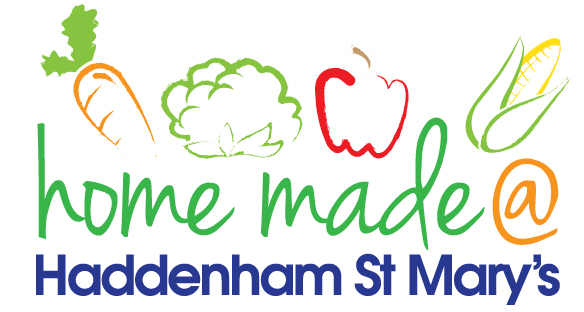 MENU – week 4MondayAround the worldTuesdayFamily FavouritesWednesdayWonderful RoastThursdayJulie’s JacketsFridayFish FridayLunchMexican beef and potato wedgesHotdog, chips and vegetablesRoast turkey with all the trimmings and gravyJacket potato with a     choice of toppingsCod bites, potato croquettes and vegetablesVegetarian optionMexican Quorn  and potato wedgesVeggie hotdog, chips and vegetablesVeggie sausage roast with all the trimmingsJacket potato with a choice of toppingsVegetable bites, potato croquettes and vegetablesDessertPeachLow sugar apricot Eton messFresh fruitPineapple cakeGinger biscuitFree FromoptionMexican beef and potato wedgesPeachHotdog, chips and vegetablesMousse/yoghurtRoast turkey with all the trimmings and gravyFresh fruitJacket potato with a choice of toppingsCake/BiscuitFishfingers, potato croquettes and vegetables Flapjack/BiscuitAll meals will contain or be served with at least one portion of vegetables.All hot puddings will be accompanied by custard or cream.All roast dinners, sausage & mash and pie dishes will have the option of extra gravy.All children will also be offered bread, a piece of fruit and a drink of milk or water with their main meal.All meals will contain or be served with at least one portion of vegetables.All hot puddings will be accompanied by custard or cream.All roast dinners, sausage & mash and pie dishes will have the option of extra gravy.All children will also be offered bread, a piece of fruit and a drink of milk or water with their main meal.All meals will contain or be served with at least one portion of vegetables.All hot puddings will be accompanied by custard or cream.All roast dinners, sausage & mash and pie dishes will have the option of extra gravy.All children will also be offered bread, a piece of fruit and a drink of milk or water with their main meal.All meals will contain or be served with at least one portion of vegetables.All hot puddings will be accompanied by custard or cream.All roast dinners, sausage & mash and pie dishes will have the option of extra gravy.All children will also be offered bread, a piece of fruit and a drink of milk or water with their main meal.All meals will contain or be served with at least one portion of vegetables.All hot puddings will be accompanied by custard or cream.All roast dinners, sausage & mash and pie dishes will have the option of extra gravy.All children will also be offered bread, a piece of fruit and a drink of milk or water with their main meal.